№ 62                                                            от   «  1   »  ноября    2017 г.                     ПОСТАНОВЛЕНИЕОб утверждении Порядка инвентаризации благоустройства  общественных территорий               В соответствии с постановлением Правительства Российской Федерации от 10 февраля 2017 г. № 169 «Об утверждении Правил предоставления и распределения субсидий из федерального бюджета бюджетам субъектов Российской Федерации на поддержку государственных программ субъектов Российской Федерации и муниципальных программ формирования современной городской среды» администрация МО «Шоруньжинское сельское поселение»   постановляет:1.Утвердить прилагаемый Порядок инвентаризации благоустройства  общественных территорий .Глава администрации МО«Шоруньжинское сельское поселение»                           И. Евсеев                                      Приложение к постановлениюглавы администрации МО«Шоруньжинское сельское поселение»№ 62 от 1.11.17 г.ПОРЯДОКинвентаризации благоустройства  общественных территорий Общие положения1. Настоящий Порядок разработан в соответствии с постановлением Правительства Российской Федерации от 10 февраля 2017 г. № 169 «Об утверждении Правил предоставления и распределения субсидий из федерального бюджета бюджетам субъектов Российской Федерации на поддержку государственных программ субъектов Российской Федерации и муниципальных программ формирования современной городской среды», приказом Министерства строительства и жилищно-коммунального хозяйства Российской Федерации от 6 апреля 2017 г. № 691/пр «Об утверждении методических рекомендаций по подготовке государственных программ субъектов Российской Федерации и муниципальных программ формирования современной городской среды в рамках реализации приоритетного проекта «Формирование комфортной городской среды» на 2018 - 2022 годы» и регулирует процедуру проведения инвентаризации благоустройства общественных территорий  в муниципальном образовании, в состав которых входят населенные пункты с численностью населения свыше 1000 человек.Целью инвентаризации является оценка состояния (физического состояния) уровня благоустройства  общественных территорий .По результатам инвентаризации определяется физическое состояние территорий и необходимость их благоустройства.2. Порядок проведения инвентаризации   Инвентаризация территорий в населенном пункте проводится в один этап:первый этап - инвентаризация   общественных территорий - в срок до 10 ноября 2017 г. Инвентаризация проводится в соответствии с графиком, утверждаемым администрацией   сельского поселения (далее - администрация муниципального образования).График не позднее 5 рабочих дней со дня утверждения размещается на официальном сайте администрации муниципального образования в информационно-телекоммуникационной сети «Интернет», средствах массовой информации соответствующего муниципального образования и доводится до сведения  жителей.Также информация о датах проведения инвентаризации   размещается   в местах общего пользования на территории жилой застройки не менее чем за 5 рабочих дней до даты проведения инвентаризации.Инвентаризация проводится инвентаризационной комиссией, создаваемой администрацией муниципального образования (далее - комиссия).Для участия в инвентаризации с учетом вида инвентаризуемой территории комиссией приглашаются: жители,  представители иных заинтересованных организаций. В случае расположения территории в границах территории объекта культурного наследия, в границах зон охраны, в границах защитных зон объектов культурного наследия в состав комиссии включаются представители отдела культуры, печати и делам национальностей администрации района, уполномоченного в области сохранения, использования, популяризации и государственной охраны объектов культурного наследия. До начала проведения инвентаризации проводится предварительное заполнение паспортов территорий:         по общественным территориям – администрацией  муниципального образования; Инвентаризация проводится путем наглядного обследования территорий и расположенных на ней объектов движимого и недвижимого имущества.По итогам проведения инвентаризации комиссией составляется паспорт благоустройства  общественной территории  по форме согласно приложению № 1 к настоящему Порядку (далее - паспорт территории).Паспорта территорий формируются с учетом следующих особенностей:не допускается пересечение границ территорий, указанных в паспортах территорий;не допускается установление границ территорий, указанных в паспортах территорий, приводящее к образованию неучтенных объектов;   Другим заинтересованным лицам копия паспорта территории передается  в течение 30 календарных дней со дня подписания паспорта территории всеми членами инвентаризационной комиссии  со дня поступления соответствующего запроса.Последующая актуализация паспортов территорий осуществляется при повторной инвентаризации, которая производится не реже одного раза в 5 лет со дня проведения первичной (предыдущей) инвентаризации.Повторная инвентаризация проводится в порядке, установленном пунктами 6-12 настоящего Порядка.Лица, в чьем ведении находится территория (юридические лица, индивидуальные предприниматели , администрация муниципального образования при непосредственном управлении МКД собственниками помещений и иные заинтересованные лица), обязаны не позднее 30 календарных дней со дня изменения состояния территории обратиться в администрацию муниципального образования с заявлением о включении территории в график инвентаризации на текущий год. Паспорт благоустройства населенного пункта подлежит обязательной ежегодной актуализации администрацией муниципального образования не позднее 1 февраля с учетом изменений уровня благоустройства территорий, произошедших в предыдущем году, на основании проведенной инвентаризации.3. Заключительные положения           14.На основании паспортов благоустройства территорий индивидуальной жилой застройки администрациями муниципальных образований заключаются соглашения с собственниками (пользователями) индивидуальных жилых домов (собственниками (землепользователями) земельных участков) об их благоустройстве не позднее 2020 года в соответствии с требованиями правил благоустройства, утвержденных в муниципальном образовании.На основании паспортов благоустройства территорий юридических лиц и индивидуальных предпринимателей администрациями муниципальных образований заключаются соглашения с указанными лицами о благоустройстве таких территорий не позднее 2020 года за счет средств юридических лиц и индивидуальных предпринимателей.ПРИЛОЖЕНИЕ № 1 к Порядку инвентаризации благоустройства   общественных территорий ПАСПОРТ благоустройстваобщественной территории по состоянию на 01.11.17 г.1. Общие сведения о территории благоустройства* Парк, сквер, центральная улица, площадь, набережная и т. д. ** Благоустроенной считается территория, обеспеченная твердым покрытием, позволяющим комфортное передвижение по основным пешеходным коммуникациям в любое время года и в любую погоду, освещением, игровым оборудованием для детей возрастом до пяти лет и набором необходимой мебели, озеленением, оборудованными площадками для сбора отходов.*** Под удобным пешеходным доступом понимается возможность для пользователя площадки дойти до нее по оборудованному твердым покрытием и освещенному маршруту в течение не более пяти минут.2. Характеристика благоустройстваПриложение: схема земельного участка территории с указанием ее размеров и границ, размещением объектов благоустройства на	  1 л.Дата проведения инвентаризации:  8 ноября 2017 г.Председатель комиссии:           Евсеев  И.М.         ___________Зам.председателя комиссии:     Егорова  Л.Р.       ___________Секретарь комиссии:                 Исаева  Н.Г.         ___________Члены комиссии :                       Алексеева  Л.С.     ___________                                                    Иванов  Ю.В.	  ____________                                                    Васаева  С.В.         ___________РОССИЙ ФЕДЕРАЦИИМАРИЙ ЭЛ РЕСПУБЛИКМОРКО РАЙОН«УНЧО ЯЛ КУНДЕМ»МУНИЦИПАЛЬНЫЙ  ОБРАЗОВАНИЙЫН                                                                                         АДМИНИСТРАЦИЙЖЕМУНИЦИПАЛЬНЫЙ УЧРЕЖДЕНИЙТ.Ефремов урем  39  Шоруньжа села,                                                                                                                                                                                                                                                                                                                                                                                             индекс 425127тел.:. / факс: 8(83635)  9-43-45эл.адрес: shorunzha@mail.ru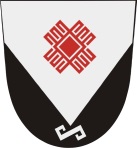 РОССИЙСКАЯ ФЕДЕРАЦИЯ РЕСПУБЛИКА МАРИЙ ЭЛМОРКИНСКИЙ РАЙОНМУНИЦИПАЛЬНОЕ  УЧРЕЖДЕНИЕАДМИНИСТРАЦИЯМУНИЦИПАЛЬНОГО  ОБРАЗОВАНИЯ«ШОРУНЬЖИНСКОЕ СЕЛЬСКОЕПОСЕЛЕНИЕ»ул.Т.Ефремова, дом 39,с.Шоруньжаиндекс 425127тел./факс  8(83635) 9-43-45эл.адрес: shorunzha@mail.ruНаименование показателяЗначение показателя1.1.Вид территории*Парк, площадь1.2.Адрес местонахождения территориис. Шоруньжа, ул. Т.Ефремова дом 40а1.3.Кадастровый квартал земельного участка12:13:1590104:1051.4.Здания, строения, сооружения, объекты жилищного фонда, расположенные в пределах территорииПамятник, ограждение1.5.Общая площадь территории, кв. м3662 1.6.Оценка уровня благоустроенности территории (благоустроенная/ неблагоустроенная) **неблагоустроенная1.7.Численность населения, имеющего удобный пешеходный доступ к основным площадкам территории, человек***1040Наименование показателяЕдиница измеренияЗначение показателяПримечание2.1.Требует ремонта дорожное покрытие проезжих частейда / нетда2.2.Требует ремонта дорожное покрытие пешеходных дорожек, тротуаровда / нетда2.3.Наличие достаточного освещения территорийнет2.4.Наличие площадок (детских, спортивных, для отдыха и т. д.)нетколичествоединиц0площадькв. м02.5.Наличие оборудованной контейнерной площадки (выделенная)единиц02.6.Достаточность озеленения (газонов, кустарников, деревьев, цветочного оформления)Не достаточно2.7.Наличие достаточного количества малых архитектурных формда / нетнет2.8.Необходимо установить:игровое оборудованиеединиц0спортивное оборудованиеединиц1светильникиединиц0скамьиединиц10урныединиц52.9.Характеристика освещения:количествоединиц1достаточностьда / нетда2.10.Наличие приспособлений для маломобильных групп населения (опорных поручней, специального оборудования на детских и спортивных площадках; спусков, пандусов для обеспечения беспрепятственного перемещения)да/нетнет